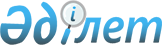 О внесении изменений в постановление Правительства Республики Казахстан от 27 августа 2022 года № 614 "Об утверждении Правил выплаты компенсации (премии) по депозитам физических лиц, размещенным в национальной валюте (тенге)"Постановление Правительства Республики Казахстан от 30 декабря 2022 года № 1129
      Правительство Республики Казахстан ПОСТАНОВЛЯЕТ: 
      1. Внести в постановление Правительства Республики Казахстан от 27 августа 2022 года № 614 "Об утверждении Правил выплаты компенсации (премии) по депозитам физических лиц, размещенным в национальной валюте (тенге)" следующие изменения:
      в Правилах выплаты компенсации (премии) по депозитам физических лиц, размещенным в национальной валюте (тенге), утвержденных указанным постановлением:
      подпункт 1) пункта 2 изложить в следующей редакции:
      "1) депозитор (вкладчик) – физическое лицо, являющееся резидентом и нерезидентом Республики Казахстан, в том числе субъект индивидуального предпринимательства, частный нотариус, адвокат, профессиональный медиатор;";
      пункты 3, 4 и 5 изложить в следующей редакции:
      "3. Выплата компенсации (премии) осуществляется по компенсируемым депозитам.
      Выплата компенсации не осуществляется по следующим депозитам: вклады до востребования, условные вклады и текущие банковские счета. Выплата компенсации (премии) депозитору (вкладчику) осуществляется на сумму денег на компенсируемом депозите, действовавшем по состоянию на конец операционного дня 23 февраля 2022 года, в пределах 20000000 (двадцать миллионов) тенге в каждом банке-участнике.
      При наличии у депозитора (вкладчика) более одного компенсируемого депозита в одном банке-участнике выплата компенсации (премии) осуществляется на общую сумму денег в пределах 20000000 (двадцать миллионов) тенге на компенсируемых депозитах в таком банке-участнике.
      При выплате компенсации наследнику и наличии у наследника вклада (-ов) в том же банке-участнике компенсация производится отдельно по вкладу (-ам), принадлежащему (-им) умершему вкладчику и наследнику в таком банке-участнике, но не более 20000000 (двадцать миллионов) тенге в совокупности по всем вкладам умершего вкладчика и не более 20000000 (двадцать миллионов) тенге в совокупности по всем вкладам, принадлежащим наследнику в таком банке-участнике.
      4. Выплата компенсации (премии) осуществляется после истечения 12 (двенадцать) месяцев с даты, указанной в части второй пункта 3 настоящих Правил, с учетом сроков, предусмотренных пунктами 10, 11, 12 и 13 настоящих Правил.
      После истечения 12 (двенадцать) месяцев с даты, указанной в части второй пункта 3 настоящих Правил, депозитор (вкладчик) имеет право истребовать компенсируемый депозит без потери компенсации (премии).
      5. Выплата компенсации (премии) осуществляется по компенсируемым депозитам депозиторов (вкладчиков), соответствующим в течение периода, указанного в пункте 4 настоящих Правил, в совокупности следующим условиям:
      срок компенсируемого депозита не истек либо был продлен один или несколько раз на срок не менее чем до 23 февраля 2023 года включительно;
      не осуществлялось полное изъятие компенсируемого депозита, в том числе не был досрочно прекращен договор банковского вклада.
      Если срок компенсируемого депозита истек и не был продлен, в период с 24 февраля 2022 года по 1 января 2023 года включительно допускается с согласия вкладчика перевод денег с такого компенсируемого депозита на новый (-ые) компенсируемый (-ые) депозит (-ы) в этом же банке-участнике при условии, что такой перевод осуществлен со сберегательного счета, в том числе счета "Вклады до востребования физических лиц", либо текущего счета депозитора (вкладчика), в случае возврата банком-участником денег в связи с истечением срока действия компенсируемого депозита, действовавшего на конец операционного дня 23 февраля 2022 года.
      Не рассматриваются как полное изъятие депозита/досрочное прекращение договора банковского вклада передача банком-участником обязательств перед депозиторами в рамках реорганизации и перевода долга, а также переход прав по депозиту (вкладу), в том числе к наследникам (правопреемникам).";
      пункты 7 и 8 изложить в следующей редакции:
      "7. Выплата компенсации (премии) осуществляется депозиторам (вкладчикам), подтвердившим свое согласие в соответствии с настоящим пунктом Правил не позднее 10 февраля 2023 года посредством заявления.
      В случае смерти депозитора (вкладчика) при предоставлении подтверждающих документов о смерти до 10 февраля 2023 года подача заявления для выплаты компенсации (премии) не требуется.
      Порядок и способ подачи заявления о согласии депозитора (вкладчика) определяются банком-участником в соответствии с настоящими Правилами.
      Банки-участники уведомляют депозиторов (вкладчиков) о возможности получения компенсации (премии) и необходимости предоставления согласия посредством заявления о согласии в соответствии с настоящим пунктом Правил.
      В заявлении о согласии депозитора (вкладчика) указываются фамилия, имя, отчество (при его наличии), индивидуальный идентификационный номер, согласие депозитора (вкладчика) с порядком, установленным настоящими Правилами, и представлением информации АО "ФПК", Фонду устойчивости и Фонду, необходимой в целях реализации настоящих Правил, в том числе информации, составляющей банковскую и иную охраняемую законом тайну, а также согласие на сбор и обработку АО "ФПК" и Фондом персональных данных в соответствии с Законом Республики Казахстан "О персональных данных и их защите" для целей выплаты компенсации (премии) и реализации настоящих Правил.
      Депозиторам (вкладчикам), не подавшим заявление о согласии в банк-участник в срок, предусмотренный частью первой настоящего пункта, выплата компенсации (премии) не осуществляется.
      В случаях, определенных частью второй настоящего пункта, дальнейшая выплата компенсации наследникам производится при условии представления документов, подтверждающих принятие наследства.
      8. Компенсация (премия) рассчитывается:
      при отсутствии частичного изъятия денег с компенсируемого депозита до 23 февраля 2023 года включительно – как сумма, имеющаяся на компенсируемом депозите на конец операционного дня 23 февраля 2022 года, но не более 20000000 (двадцать миллионов) тенге, умноженная на 10 % (десять процентов);
      при пополнении, частичном изъятии денег с компенсируемого депозита в период с 23 февраля 2022 года по 23 февраля 2023 года включительно расчет компенсации (премии) осуществляется на сумму минимального остатка компенсируемого депозита, зафиксированного на конец операционного дня за период с 23 февраля 2022 года по 23 февраля 2023 года включительно, но не более 20000000 (двадцать миллионов) тенге, умноженную на 10 % (десять процентов).
      При открытии нового (-ых) компенсируемого (-ых) депозита (-ов) согласно части второй пункта 5 настоящих Правил в расчете компенсации (премии) учитывается минимальный остаток, зафиксированный в течение операционного дня за период с даты истечения срока компенсируемого депозита до даты заключения нового компенсируемого депозита.
      При объединении вкладов в жилищные строительные сбережения в период с 23 февраля 2022 года по 23 февраля 2023 года включительно расчет компенсации (премии) осуществляется на сумму минимального остатка объединенных вкладов, зафиксированного на конец операционного дня за период с 23 февраля 2022 года по 23 февраля 2023 года включительно, но не более 20000000 (двадцать миллионов) тенге в совокупности по всем вкладам вкладчика в жилищном строительном сберегательном банке, умноженную на 10 % (десять процентов).
      При делении вкладов в жилищные строительные сбережения в период с 23 февраля 2022 года по 23 февраля 2023 года включительно расчет компенсации (премии) осуществляется на сумму минимального остатка разделенных вкладов, зафиксированного на конец операционного дня за период с 23 февраля 2022 года по 23 февраля 2023 года включительно, но не более 20000000 (двадцать миллионов) тенге в совокупности по всем вкладам вкладчика в жилищном строительном сберегательном банке, умноженную на 10 % (десять процентов).
      При безвозмездной уступке прав вклада (-ов) в жилищные строительные сбережения в период с 23 февраля 2022 года по 23 февраля 2023 года включительно расчет компенсации (премии) осуществляется на сумму минимального остатка вклада (-ов), зафиксированного на конец операционного дня за период с 23 февраля 2022 года по 23 февраля 2023 года включительно, но не более 20000000 (двадцать миллионов) тенге в совокупности по всем вкладам вкладчика в жилищном строительном сберегательном банке, умноженную на 10 % (десять процентов).
      При этом в случае безвозмездной уступки вклада (-ов) в жилищные строительные сбережения, сумма которых в совокупности по всем вкладам вкладчика в жилищном строительном банке превышала 20000000 (двадцать миллионов) тенге по состоянию на 23 февраля 2022 года, превышающие указанный порог суммы вкладов не включаются в расчет компенсации у вкладчика, принявшего вклад.";
      пункт 15 изложить в следующей редакции:
      "15. Фонд в течение 18 месяцев после получения от банков-участников отчетов о зачислении сумм компенсации проводит выборочную проверку (мониторинг) расчета банками-участниками сумм компенсации (премии) на соответствие требованиям настоящих Правил и в порядке, определенном Соглашением о взаимодействии.
      Результаты мониторинга представляются Фондом АО "ФПК" в порядке и сроки, предусмотренные Соглашением о взаимодействии.".
      2. Настоящее постановление вводится в действие по истечении десяти календарных дней после дня его первого официального опубликования.
					© 2012. РГП на ПХВ «Институт законодательства и правовой информации Республики Казахстан» Министерства юстиции Республики Казахстан
				
      Премьер-МинистрРеспублики Казахстан 

А. Смаилов
